18.3.2020.     ŽIVA BIĆA NA POVRŠINI VODA STAJAĆICA1. Pročitajte tekst na 95. i 96. stranici udžbenika2. Prelistajte i riješite ( ono što možete i znate) prezentaciju na linku https://padlet.com/mirnarothbiscan/gdj3gldwr27m 3. Prepišite u bilježnice slijedeći plan ploče: Živa bića na površini voda stajaćica Površinska napetost vode = Svojstvo povezivanja čestica vode koje omogućuje laganim živim bićima hod ili plutanje po vodiBiljke: vodena leća i vodena paprat nepačka Alga: spirogira Životinje: vodena kopnica ili gazivoda , kukmasti( ćubasti) gnjurac, divlja patka, divlja guska i crna liska4. Zadatak za ponavljanje- usmeno odgovorite na pitanja Znam li odgovoriti? sa 96. str. udžbenika5. Napravite pokus sa 80. str. U radnoj bilježnici i popunite r. bilježnicu na toj strani. SLIKAJTE I POŠALJITE MI NA PADLET( UZ OBAVEZNO IME I PREZIME) ILI YAMMER( ako ne savladate padlet). Rok za predaju radova je 20.3.2020.(petak) do 20 h.Piatajte ako nešto nije jasno !POZDRAV			PRIJEDLOG RADNOG  LISTIĆA ZA UČENIKE S POSEBNIM POTREBAMA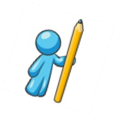 ŽIVA BIĆA NA POVRŠINI VODA STAJAĆICA1.  Na praznu crtu pored fotografije napiši što pokus prikazuje.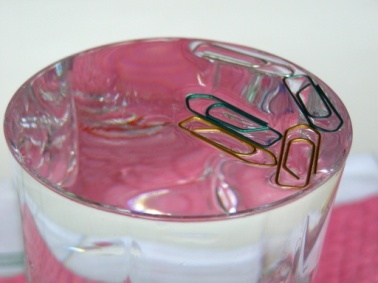 				Pokus prikazuje				________________________________2. Na crte ispod fotografija napiši nazive organizama  koje prikazuju.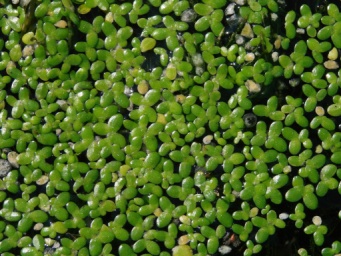 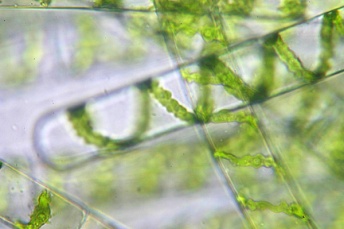 ______________		________________3. Opiši načine rasprostranjivanja vodene leće.___________________________________________________________________4. Po čemu možemo prepoznati spirogiru?___________________________________________________________________5. Na crte ispod fotografija napiši nazive organizama  koje prikazuju.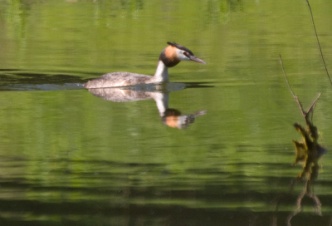 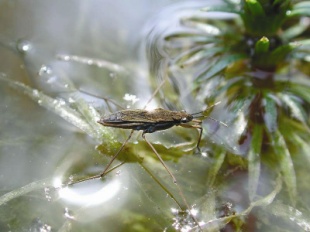 __________________			_________________6. Što omogućuje vodenoj kopnici hodanje po površini vode?__________________________________________________________________7. Opiši prilagodbe kukmastog gnjurca za život na vodi.__________________________________________________________________